1) Informações fornecidas pelo Aluno:Venho pelo presente solicitar matrícula na(s) disciplina(s) correspondente(s) à atividade de Estágio Supervisionado Obrigatório do Curso de Engenharia Elétrica da UFPR assinalada(s) a seguir:TURNO DIURNO (RESOLUÇÃO 32/06-CEPE, currículo antigo):TURNO NOTURNO (PORTARIA 84/14 – RESOLUÇÃO 47/09-CEPE, currículo antigo):TURNO DIURNO/NOTURNO (RESOLUÇÕES 73/CEPE e 74/CEPE, currículo novo):DUPLO DIPLOMA2) Indicação de professor orientador:Caso você tenha conversado com um professor que concordou em ser seu professor orientador, indicar aqui:Declaro estar ciente que minha matrícula somente será aceita se os pré-requisitos estabelecidos no Regulamento de Estágio do Curso de Engenharia Elétrica da UFPR referente ao Estágio Supervisionado Obrigatório forem satisfeitos ou quebra de pré requisito for aceita:Data: ____ / ____ / _______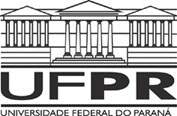 UNIVERSIDADE FEDERAL DO PARANÁSetor de TecnologiaCoordenação do Curso de Engenharia ElétricaREQUERIMENTO DE MATRÍCULA EM ESTÁGIO SUPERVISIONADO OBRIGATÓRIONome:Matrícula: GRR e-mail:e-mail:CódigoDisciplinaCarga mínima a ser integralizada[    ]TE104Estágio Supervisionado Integral585 horas[    ]TE150Estágio Supervisionado Parcial I360 horas[    ]TE151Estágio Supervisionado Parcial II225 horasCódigoDisciplinaCarga mínima a ser integralizada[    ]TE291Estágio Supervisionado I210 horas[    ]TE292Estágio Supervisionado II210 horasCódigoDisciplinaCarga mínima a ser integralizada[    ]TE349Estágio360 horasApenas para alunos que assinalaram a opção de migração para o currículo novoApenas para alunos que assinalaram a opção de migração para o currículo novoApenas para alunos que assinalaram a opção de migração para o currículo novoApenas para alunos que assinalaram a opção de migração para o currículo novoCódigoDisciplinaCarga mínima a ser integralizada[    ]TEX001Estágio400 horasProf. Orientador: 